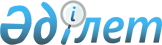 О внесении изменений и дополнений в решение Айыртауского районного маслихата от 20 декабря 2012 года № 5-11-1 "О бюджете Айыртауского района на 2013-2015 годы"
					
			Утративший силу
			
			
		
					Решение маслихата Айыртауского района Северо-Казахстанской области от 6 сентября 2013 года N 5-18-1. Зарегистрировано Департаментом юстиции Северо-Казахстанской области 16 сентября 2013 года N 2357. Утратило силу (письмо маслихата Айыртауского района Северо-Казахстанской области от 30 апреля 2015 года N 3.2.3-2/61)      Сноска. Утратило силу (письмо маслихата Айыртауского района Северо-Казахстанской области от 30.04.2015 N 3.2.3-2/61).

В соответствии со статьей 106, статьей 109 Бюджетного кодекса Республики Казахстан от 4 декабря 2008 года, подпунктом 1) пункта 1 статьи 6 Закона Республики Казахстан от 23 января 2001 года "О местном государственном управлении и самоуправлении в Республике Казахстан" Айыртауский районный маслихат РЕШИЛ:

1. Внести в решение Айыртауского районного маслихата от 20 декабря 2012 года № 5-11-1 "О бюджете Айыртауского района на 2013-2015 годы" (зарегистрировано в Реестре государственной регистрации нормативных правовых актов под № 2064 от 15 января 2013 года, опубликовано 24 января 2013 года в газете "Айыртау таңы", 24 января 2013 года в газете "Айыртауские зори") следующие изменения и дополнения:

пункт 1 изложить в следующей редакции:

"1. Утвердить бюджет Айыртауского района на 2013-2015 годы согласно приложениям 1, 2, 3, 4, 5, 6, 7 ,8, 9 соответственно, в том числе на 2013 год в следующих объемах:

1) доходы – 3 993 168 тысяч тенге, в том числе по:

налоговым поступлениям – 504 302 тысячи тенге;

неналоговым поступлениям – 5 900 тысяч тенге;

поступления от продажи основного капитала – 23 700 тысяч тенге;

поступлениям трансфертов – 3 459 266 тысяч тенге;

2) затраты – 4 240 555,5 тысяч тенге;

3) чистое бюджетное кредитование – 70 125 тысяч тенге, в том числе:

бюджетные кредиты – 77 895 тысяч тенге;

погашение бюджетных кредитов – 7 770 тысяч тенге;

4) сальдо по операциям с финансовыми активами – 4 500 тысяч тенге, в том числе:

приобретение финансовых активов – 4 500 тысяч тенге;

поступления от продажи финансовых активов государства – 0;

5) дефицит (профицит) бюджета – -322 012,5 тысяч тенге;

6) финансирование дефицита (использование профицита) бюджета – 322 012,5 тысяч тенге, в том числе:

поступление займов – 77 895 тысяч тенге;

погашение займов – 7 770 тысяч тенге;

используемые остатки бюджетных средств – 251 887,5 тысяч тенге.";

пункт 8 дополнить подпунктом 11) и изложить в следующей редакции:

"8. Учесть в бюджете района на 2013 год целевые трансферты из республиканского бюджета в следующих размерах:

1) 61940 тысяч тенге – на проведение противоэпизоотических мероприятий;

2) 12 860 тысяч тенге – для реализации мер социальной поддержки специалистов;

3) 6195 тысяч тенге – на предоставление специальных социальных услуг, в том числе:

на введение стандартов специальных социальных услуг – 6195 тысяч тенге;

4) 67318 тысяч тенге – на реализацию государственного образовательного заказа в дошкольных организациях образования;

5) 13091 тысяча тенге - на реализацию Государственной программы развития образования Республики Казахстан на 2011-2020 годы, утвержденной Указом Президента Республики Казахстан от 7 декабря 2010 года № 1118 "Об утверждении Государственной программы развития образования Республики Казахстан на 2011-2020 годы", в том числе:

на оснащение учебным оборудованием кабинетов физики, химии, биологии в государственных учреждениях основного среднего и общего среднего образования – 12291 тысяча тенге;

на обеспечение оборудованием, программным обеспечением детей-инвалидов, обучающихся на дому – 800 тысяч тенге;

6) 15754 тысяч тенге – на ежемесячную выплату денежных средств опекунам (попечителям) на содержание ребенка-сироты (детей-сирот), оставшегося без попечения родителей;

7) 33548 тысяч тенге – на увеличение размера доплаты за квалификационную категорию учителям школ и воспитателям дошкольных организаций образования;

8) 11831 тысяч тенге – на повышение оплаты труда учителям, прошедшим повышение квалификации по трехуровневой системе;

9) 32829 тысяч тенге – на реализацию мер по содействию экономическому развитию регионов в рамках Программы "Развитие регионов", утвержденной Постановлением Правительства Республики Казахстан от 26 июля 2011 года № 862 "Об утверждении Программы "Развитие Регионов" (далее - Программа);

10) 664693 тысячи тенге – на развитие системы водоснабжения и водоотведения в сельских населенных пунктах;

11) 5321 тысяча тенге - на увеличение штатной численности местных исполнительных органов.";

пункт 10 дополнить подпунктами 8), 9) и изложить в следующей редакции:

"10. Учесть в бюджете района на 2013 год целевые трансферты из областного бюджета в следующих размерах:

1) 53281 тысяч тенге – на развитие системы водоснабжения и водоотведения в сельских населенных пунктах;

2) 1000 тысяч тенге – на установку противопожарной сигнализации, приобретение средств пожаротушения, услуг по обработке деревянных покрытий (конструкций) для объектов образования;

3) 300 тысяч тенге – на приобретение и установку аппаратуры для видеонаблюдения в организациях образования;

4) 740 тысяч тенге – на внедрение электронных учебников в организациях образования;

5) 4715 тысяч тенге – на земельно-хозяйственное устройство населенных пунктов;

6) 6131 тысяч тенге – на установление границ населенных пунктов;

7) 3865 тысяч тенге – на софинансирование ремонта жилищно-коммунального хозяйства, инженерно-транспортной инфраструктуры и социально-культурных объектов и благоустройства населенных пунктов в рамках Дорожной карты занятости 2020;

8) 423 тысячи тенге - на увеличение штатной численности местных исполнительных органов;

9) 22705 тысяч тенге – на реконструкцию недостроенного 5-ти этажного общежития под жилой дом с пристройкой в микрорайоне с.Саумалколь, дом 44.";

приложения 1, 2, 3, 5, 6, 7 к указанному решению изложить в новой редакции согласно приложениям 1, 2, 3, 4, 5, 6 к настоящему решению (прилагаются).

2. Настоящее решение вводится в действие с 1 января 2013 года. 

 Бюджет Айыртауского района на 2013 год Бюджетные программы по сельским округам на 2013 годпродолжение таблицы

продолжение таблицы

 Бюджет Айыртауского района на 2014 год Бюджетные программы по сельским округам на 2014 годпродолжение таблицы

продолжение таблицы

 Бюджет Айыртауского района на 2015 год Бюджетные программы по сельским округам на 2015 годпродолжение таблицы

продолжение таблицы


					© 2012. РГП на ПХВ «Институт законодательства и правовой информации Республики Казахстан» Министерства юстиции Республики Казахстан
				
      Председатель 
ХVIII внеочередной сессии 
Айыртауского районного 
маслихата 
Северо-Казахстанской области

М. Олжабаева

      Секретарь 
Айыртауского районного 
маслихата 
Северо-Казахстанской области

Р. Тлеубаева

      "СОГЛАСОВАНО":
Руководитель 
государственного учреждения
"Отдел экономики и финансов
Айыртауского района
Северо-Казахстанской области"

М. Рамазанова
 Приложение 1 
к решению Айыртауского районного маслихата
от 6 сентября 2013 года № 5-18-1 
Приложение 1 
к решению Айыртауского районного маслихата
от 20 декабря 2012 года № 5-11-1 Категория

Категория

Категория

Наименование

Сумма, тысяч тенге

Класс

Класс

Наименование

Сумма, тысяч тенге

Подкласс

Наименование

Сумма, тысяч тенге

1

2

3

4

5

1) Доходы

3 993 168

1

Налоговые поступления

504 302

03

Социальный налог 

289 969

1

Социальный налог 

289 969

04

Налоги на собственность

170 195

1

Налоги на имущество

98 383

3

Земельный налог

10 156

4

Налог на транспортные средства 

56 956

5

Единый земельный налог

4 700

05

Внутренние налоги на товары, работы и услуги

38 536

2

Акцизы

5 090

3

Поступления за использование природных и других ресурсов

21 700

4

Сборы за ведение предпринимательской и профессиональной деятельности

11 606

5

Налог на игорный бизнес

140

08

Обязательные платежи, взимаемые за совершение юридически значимых действий и (или) выдачу документов уполномоченными на то государственными органами или должностными лицами

5 602

1

Государственная пошлина 

5 602

2

Неналоговые поступления

5 900

01

Доходы от государственной собственности

4 600

5

Доходы от аренды имущества, находящегося в государственной собственности

4 600

06

Прочие неналоговые поступления

1 300

1

Прочие неналоговые поступления

1 300

3

Поступления от продажи основного капитала

23 700

03

Продажа земли и нематериальных активов

23 700

1

Продажа земли 

23 700

4

Поступления трансфертов 

3 459 266

02

Трансферты из вышестоящих органов государственного управления

3 459 266

Трансферты из областного бюджета

3 459 266

Функциональная группа

Функциональная группа

Функциональная группа

Наименование

Сумма, тысяч тенге

Администратор

Администратор

Наименование

Сумма, тысяч тенге

Програм ма

Наименование

Сумма, тысяч тенге

1

2

3

4

5

2) Затраты

4 240 555,5

1

Государственные услуги общего характера

267 473

112

Аппарат маслихата района (города областного значения)

13 248

001

Услуги по обеспечению деятельности маслихата района (города областного значения)

12 925

003

Капитальные расходы государственного органа

323

122

Аппарат акима района (города областного значения)

66 644

001

Услуги по обеспечению деятельности акима района (города областного значения)

64 594

003

Капитальные расходы государственного органа

2 050

123

Аппарат акима района в городе, города районного значения, поселка, села, сельского округа

159 270

001

Услуги по обеспечению деятельности акима района в городе, города районного значения, поселка, села, сельского округа

154 760

022

Капитальные расходы государственного органа

4 510

459

Отдел экономики и финансов района (города областного значения)

28 311

001

Услуги по реализации государственной политики в области формирования и развития экономической политики, государственного планирования, исполнения бюджета и управления коммунальной собственностью района (города областного значения)

25 600

003

Проведение оценки имущества в целях налогообложения

559

010

Приватизация, управление коммунальным имуществом, постприватизационная деятельность и регулирование споров, связанных с этим 

370

011

Учет, хранение, оценка и реализация имущества, поступившего в коммунальную собственность

1 445

015

Капитальные расходы государственного органа

337

2

Оборона

7 990

122

Аппарат акима района (города областного значения)

7 990

005

Мероприятия в рамках исполнения всеобщей воинской обязанности

6 974

006

Предупреждение и ликвидация чрезвычайных ситуаций масштаба района (города областного значения)

751

007

Мероприятия по профилактике и тушению степных пожаров районного (городского) масштаба, а также пожаров в населенных пунктах, в которых не созданы органы государственной противопожарной службы

265

3

Общественный порядок, безопасность, правовая, судебная, уголовно-исполнительная деятельность

413

458

Отдел жилищно-коммунального хозяйства, пассажирского транспорта и автомобильных дорог района (города областного значения)

413

021

Обеспечение безопасности дорожного движения в населенных пунктах

413

4

Образование

2 475 384

464

Отдел образования района (города областного значения)

2 475 384

001

Услуги по реализации государственной политики на местном уровне в области образования 

9 443

003

Общеобразовательное обучение

2 187 946

004

Информатизация системы образования в государственных учреждениях образования района (города областного значения)

7 962

005

Приобретение и доставка учебников, учебно-методических комплексов для государственных учреждений образования района (города областного значения)

18 018

006

Дополнительное образование для детей

19 412

009

Обеспечение деятельности организаций дошкольного воспитания и обучения

120 007

015

Ежемесячная выплата денежных средств опекунам (попечителям) на содержание ребенка-сироты (детей-сирот), и ребенка (детей), оставшегося без попечения родителей 

15 754

020

Обеспечение оборудованием, программным обеспечением детей-инвалидов, обучающихся на дому 

800

040

Реализация государственного образовательного заказа в дошкольных организациях образования 

67 318

067

Капитальные расходы подведомственных государственных учреждений и организаций

28 724

6

Социальная помощь и социальное обеспечение

116 433

451

Отдел занятости и социальных программ района (города областного значения)

116 433

001

Услуги по реализации государственной политики на местном уровне в области обеспечения занятости и реализации социальных программ для населения

24 134

002

Программа занятости

21 412

004

Оказание социальной помощи на приобретение топлива специалистам здравоохранения, образования, социального обеспечения, культуры, спорта и ветеринарии в сельской местности в соответствии с законодательством Республики Казахстан

1 021

005

Государственная адресная социальная помощь

7 100

006

Оказание жилищной помощи

2 316

007

Социальная помощь отдельным категориям нуждающихся граждан по решениям местных представительных органов

7 260

010

Материальное обеспечение детей-инвалидов, воспитывающихся и обучающихся на дому

1 156

011

Оплата услуг по зачислению, выплате и доставке пособий и других социальных выплат

1 715

014

Оказание социальной помощи нуждающимся гражданам на дому

32 325

016

Государственные пособия на детей до 18 лет

14 700

017

Обеспечение нуждающихся инвалидов обязательными гигиеническими средствами и предоставление услуг специалистами жестового языка, индивидуальными помощниками в соответствии с индивидуальной программой реабилитации инвалида

3 161

021

Капитальные расходы государственного органа

133

7

Жилищно-коммунальное хозяйство

1 036 048,6

123

Аппарат акима района в городе, города районного значения, поселка, села, сельского округа

30 184

008

Освещение улиц населенных пунктов

12 969

009

Обеспечение санитарии населенных пунктов

1 762

010

Содержание мест захоронений и погребение безродных

150

011

Благоустройство и озеленение населенных пунктов

10 439

014

Организация водоснабжения населенных пунктов

4 864

458

Отдел жилищно-коммунального хозяйства, пассажирского транспорта и автомобильных дорог района (города областного значения)

34 068

012

Функционирование системы водоснабжения и водоотведения

34 068

464

Отдел образования района (города областного значения)

3 865

026

Ремонт объектов в рамках развития городов и сельских населенных пунктов по Дорожной карте занятости 2020

3 865

467

Отдел строительства района (города областного значения)

967 931,6

003

Проектирование, строительство и (или) приобретение жилья коммунального жилищного фонда 

4 009,2

007

Развитие благоустройства городов и населенных пунктов

12 512

058

Развитие системы водоснабжения и водоотведения в сельских населенных пунктах

717 974

072

Строительство и (или) приобретение служебного жилища и развитие и (или) приобретение инженерно-коммуникационной инфраструктуры в рамках Дорожной карты занятости 2020

233 436,4

8

Культура, спорт, туризм и информационное пространство

92 308,6

455

Отдел культуры и развития языков района (города областного значения)

63 727,6

001

Услуги по реализации государственной политики на местном уровне в области развития языков и культуры

7 561

003

Поддержка культурно-досуговой работы

29 201,6

006

Функционирование районных (городских) библиотек

26 039

007

Развитие государственного языка и других языков народа Казахстана

526

032

Капитальные расходы подведомственных государственных учреждений и организаций

400

456

Отдел внутренней политики района (города областного значения)

13 244

001

Услуги по реализации государственной политики на местном уровне в области информации, укрепления государственности и формирования социального оптимизма граждан

7 977

002

Услуги по проведению государственной информационной политики через газеты и журналы 

4 900

003

Реализация мероприятий в сфере молодежной политики

300

006

Капитальные расходы государственного органа

67

465

Отдел физической культуры и спорта района (города областного значения)

15 337

001

Услуги по реализации государственной политики на местном уровне в сфере физической культуры и спорта

7 995

004

Капитальные расходы государственного органа

58

006

Проведение спортивных соревнований на районном (города областного значения) уровне 

1 023

007

Подготовка и участие членов сборных команд района (города областного значения) по различным видам спорта на областных спортивных соревнованиях

6 261

10

Сельское, водное, лесное, рыбное хозяйство, особо охраняемые природные территории, охрана окружающей среды и животного мира, земельные отношения

111 354

463

Отдел земельных отношений района (города областного значения)

19 806

001

Услуги по реализации государственной политики в области регулирования земельных отношений на территории района (города областного значения)

8 960

003

Земельно-хозяйственное устройство населенных пунктов

4 715

006

Землеустройство, проводимое при установлении границ районов, городов областного значения, районного значения, сельских округов, поселков, сел

6 131

474

Отдел сельского хозяйства и ветеринарии района (города областного значения)

91 548

001

Услуги по реализации государственной политики на местном уровне в сфере сельского хозяйства и ветеринарии

15 849

003

Капитальные расходы государственного органа

138

002

Создание информационных систем

55

007

Организация отлова и уничтожения бродячих собак и кошек

706

013

Проведение противоэпизоотических мероприятий

61 940

099

Реализация мер по оказанию социальной поддержки специалистов

12 860

11

Промышленность, архитектурная, градостроительная и строительная деятельность

8 506

467

Отдел строительства района (города областного значения)

8 506

001

Услуги по реализации государственной политики на местном уровне в области строительства

8 439

017

Капитальные расходы государственного органа

67

12

Транспорт и коммуникации

21 882

458

Отдел жилищно-коммунального хозяйства, пассажирского транспорта и автомобильных дорог района (города областного значения)

21 882

023

Обеспечение функционирования автомобильных дорог

21 882

13

Прочие

86 334

123

Аппарат акима района в городе, города районного значения, поселка, села, сельского округа

19 462

040

Реализация мер по содействию экономическому развитию регионов в рамках Программы "Развитие регионов" 

19 462

458

Отдел жилищно-коммунального хозяйства, пассажирского транспорта и автомобильных дорог района (города областного значения)

40 370

001

Услуги по реализации государственной политики на местном уровне в области жилищно-коммунального хозяйства, пассажирского транспорта и автомобильных дорог 

17 312

013

Капитальные расходы государственного органа

58

043

Развитие инженерной инфраструктуры в рамках Программы "Развитие регионов"

23 000

459

Отдел экономики и финансов района (города областного значения)

5 685

012

Резерв местного исполнительного органа района (города областного значения) 

5 685

464

Отдел образования района (города областного значения)

13 367

041

Реализация мер по содействию экономическому развитию регионов в рамках Программы "Развитие регионов" 

13 367

469

Отдел предпринимательства района (города областного значения)

7 450

001

Услуги по реализации государственной политики на местном уровне в области развития предпринимательства и промышленности 

7 212,7

004

Капитальные расходы государственного органа

237,3

15

Трансферты

16 429,3

459

Отдел экономики и финансов района (города областного значения)

16 429,3

006

Возврат неиспользованных (недоиспользованных) целевых трансфертов

14 480,3

024

Целевые текущие трансферты в вышестоящие бюджеты в связи с передачей функций государственных органов из нижестоящего уровня государственного управления в вышестоящий

1 949

3) Чистое бюджетное кредитование

70 125

Бюджетные кредиты

77 895

10

Сельское, водное, лесное, рыбное хозяйство, особо охраняемые природные территории, охрана окружающей среды и животного мира, земельные отношения

77 895

474

Отдел сельского хозяйства и ветеринарии района (города областного значения)

77 895

009

Бюджетные кредиты для реализации мер социальной поддержки специалистов

77 895

Категория

Категория

Категория

Наименование

Сумма, тысяч тенге

Класс

Класс

Наименование

Сумма, тысяч тенге

Под-

класс

Наименование

Сумма, тысяч тенге

5

Погашение бюджетных кредитов

7 770

01

Погашение бюджетных кредитов

7 770

1

Погашение бюджетных кредитов, выданных из государственного бюджета

7 770

4) Сальдо по операциям с финансовыми активами

4 500

Функциональная группа

Функциональная группа

Функциональная группа

Наименование

Сумма, тысяч тенге

Администра-

тор

Администра-

тор

Наименование

Сумма, тысяч тенге

Программа

Наименование

Сумма, тысяч тенге

Приобретение финансовых активов

4 500

13

Прочие

4 500

458

Отдел жилищно-коммунального хозяйства, пассажирского транспорта и автомобильных дорог района (города областного значения)

4 500

065

Формирование или увеличение уставного капитала юридических лиц

4 500

459

Отдел экономики и финансов района (города областного значения)

0

14

Формирование или увеличение уставного капитала юридических лиц

0

Категория

Категория

Категория

Наименование

Сумма, тысяч тенге

Класс

Класс

Наименование

Сумма, тысяч тенге

Под-

класс

Наименование

Сумма, тысяч тенге

6

Поступления от продажи финансовых активов государства

0

01

Поступления от продажи финансовых активов государства

0

1

Поступления от продажи финансовых активов внутри страны

0

5) Дефицит (профицит) бюджета

-322 012,5

6) Финансирование дефицита (использование профицита) бюджета

322 012,5

7

Поступления займов

77 895 

01

Внутренние государственные займы

77 895

2

Договоры займа

77 895

Функциональная группа

Функциональная группа

Функциональная группа

Наименование

Сумма, тысяч тенге

Администра-

тор

Администра-

тор

Наименование

Сумма, тысяч тенге

Программа

Наименование

Сумма, тысяч тенге

16

Погашение займов

7 770

459

Отдел экономики и финансов района (города областного значения)

7 770

005

Погашение долга местного исполнительного органа перед вышестоящим бюджетом

7 770

Категория

Категория

Категория

Наименование

Сумма, тысяч тенге

Класс

Класс

Наименование

Сумма, тысяч тенге

Под-

класс

Наименование

Сумма, тысяч тенге

8

Используемые остатки бюджетных средств

251 887,5

01

Остатки бюджетных средств

251 887,5

1

Свободные остатки бюджетных средств

251 887,5

Приложение 2 
к решению Айыртауского районного маслихата
от 6 сентября 2013 года № 5-18-1 
Приложение 5 
к решению Айыртауского районного маслихата
от 20 декабря 2012 года № 5-11-1 Функ-

циона

льная

груп-

па

Адми-

нист-

ратор

Программа

Наименование

Всего

1

2

3

4

5

Затраты

208916,0

01

Государственные услуги общего характера

159270,0

123

Аппарат акима района в городе, города районного значения, поселка, села, сельского округа

159270,0

001

Услуги по обеспечению деятельности акима района в городе, города районного значения, поселка, села, сельского округа

154760,0

022

Капитальные расходы государственного органа

4510,0

07

Жилищно-коммунальное хозяйство

30184,0

123

Аппарат акима района в городе, города районного значения, поселка, села, сельского округа

30184,0

008

Освещение улиц населенных пунктах

12969,0

009

Обеспечение санитарии населенных пунктов

1762,0

010

Содержание мест захоронений и погребение безродных

150,0

011

Благоустройство и озеленение населенных пунктов

10439,0

014

Организация водоснабжения населенных пунктов

4864,0

13

Прочие

19462,0

123

Аппарат акима района в городе, города районного значения, поселка, села, сельского округа

19462,0

040

Реализация мер по содействию экономическому развитию регионов в рамках Программы "Развитие регионов"

19462,0

в том числе по сельским округам

в том числе по сельским округам

в том числе по сельским округам

в том числе по сельским округам

в том числе по сельским округам

в том числе по сельским округам

в том числе по сельским округам

Государ

ствен-

ное

учрежде

ние "Аппа-

рат

акима

Арыкба-

лыкско-

го сель-

ского

округа"

Государ-

ственное

учрежде-

ние

"Аппарат

акима

Антонов

ского

сельско-

го

округа"

Государ-

ственное

учрежде-

ние

"Аппарат

акима

Володар-

ского

сельско-

го

округа"

Государс-

твенное

учрежде-

ние

"Аппарат

акима

Гусаковс-

кого

сельского

округа"

Государст-

венное

учреждение

"Аппарат

акима

Елецкого

сельского

округа"

Государ-

ственное

учрежде-

ние

"Аппарат

акима

Имантау-

ского

сельско-

го

округа"

Государ-

ственное

учрежде-

ние

"Аппарат

акима

Казанс-

кого

сельско-

го

округа"

6

7

8

9

10

11

12

15847,0

15694,7

53805,0

11367,0

8666,0

13605,1

11291,3

13203,0

11694,7

27130,0

10367,0

7904,0

12025,1

9743,3

13203,0

11694,7

27130,0

10367,0

7904,0

12025,1

9743,3

13073

11414,7

24630

10237

7604

11895,1

9613,3

130

280

2500

130

300

130

130

644

2000

22675

0

0

580

548

644

2000

22675

0

0

580

548

395

829

10424

0

0

505

0

0

0

1762

0

0

0

0

0

0

150

0

0

0

0

100

0

10339

0

0

0

0

149

1171

0

0

0

75

548

2000

2000

4000

1000

762

1000

1000

2000

2000

4000

1000

762

1000

1000

2000

2000

4000

1000

762

1000

1000

Госуда-

рствен-

ное

учреж-

дение

"Аппа-

рат

акима

Карата-

льского

сель-

ского

округа"

Государ

ствен-

ное

учрежде

ние

"Аппа-

рат

акима

Камсак-

тинско-

го

сель-

ского

округа"

Государст

венное

учрежде-

ние

"Аппарат

акима

Константи

новского

сельского

округа"

Государс-

твенное

учрежде-

ние

"Аппарат

акима

Лобановс-

кого

сельского

округа"

Государст-

венное

учреждение

"Аппарат

акима

Нижнебур-

лукского

округа"

Государс

твенное

учрежде-

ние

"Аппарат

акима

Сырымбет

ского

сельско-

го

округа"

Государс

твенное

учрежде-

ние

"Аппарат

акима

Украинс-

кого

сельско-

го

округа"

13

14

15

16

17

18

19

9154,7

12206,0

10828,0

12539,2

9907,1

11078,9

12926,0

8414,7

10628,0

8828,0

10379,2

8615,1

9993,9

10344,0

8414,7

10628,0

8828,0

10379,2

8615,1

9993,9

10344,0

8284,7

10498

8698

10249,2

8485,1

9863,9

10214

130

130

130

130

130

130

130

40

578

0

1160

292

85

1582

40

578

0

1160

292

85

1582

0

281

0

169

281

85

0

0

0

0

0

0

0

0

0

0

0

0

0

0

0

0

0

0

0

0

0

0

40

297

0

991

11

0

1582

700

1000

2000

1000

1000

1000

1000

700

1000

2000

1000

1000

1000

1000

700

1000

2000

1000

1000

1000

1000

Приложение 3 
к решению Айыртауского районного маслихата
от 6 сентября 2013 года № 5-18-1 
Приложение 2 
к решению Айыртауского районного маслихата
от 20 декабря 2012 года № 5-11-1 Категория

Категория

Категория

Наименование

Сумма, тысяч тенге

Сумма, тысяч тенге

Класс

Класс

Наименование

Сумма, тысяч тенге

Сумма, тысяч тенге

Под-

класс

Наименование

Сумма, тысяч тенге

Сумма, тысяч тенге

1

2

3

4

5

5

1) Доходы

3 003 219

3 003 219

1

Налоговые поступления

488 240

488 240

03

Социальный налог 

270 069

270 069

1

Социальный налог 

270 069

270 069

04

Налоги на собственность

174 525

174 525

1

Налоги на имущество

104 106

104 106

3

Земельный налог

8 727

8 727

4

Налог на транспортные средства 

56 663

56 663

5

Единый земельный налог

5 029

5 029

05

Внутренние налоги на товары, работы и услуги

38 187

38 187

2

Акцизы

5 446

5 446

3

Поступления за использование природных и других ресурсов

23 219

23 219

4

Сборы за ведение предпринимательской и профессиональной деятельности

9 422

9 422

5

Налог на игорный бизнес

100

100

08

Обязательные платежи, взимаемые за совершение юридически значимых действий и (или) выдачу документов уполномоченными на то государственными органами или должностными лицами

5 459

5 459

1

Государственная пошлина 

5 459

5 459

2

Неналоговые поступления

3 959

3 959

01

Доходы от государственной собственности

3 147

3 147

5

Доходы от аренды имущества, находящегося в государственной собственности

3 147

3 147

06

Прочие неналоговые поступления

812

812

1

Прочие неналоговые поступления

812

812

3

Поступления от продажи основного капитала

7 200

7 200

03

Продажа земли и нематериальных активов

7 200

7 200

1

Продажа земли 

7 200

7 200

4

Поступления трансфертов 

2 503 820

2 503 820

02

Трансферты из вышестоящих органов государственного управления

2 503 820

2 503 820

2

Трансферты из областного бюджета

2 503 820

2 503 820

Функциональ-

ная группа

Функциональ-

ная группа

Функциональ-

ная группа

Наименование

Наименование

Сумма, тысяч тенге

Сумма, тысяч тенге

Админист

ратор

Админист

ратор

Наименование

Наименование

Сумма, тысяч тенге

Сумма, тысяч тенге

Про-

грам

ма

1

2

3

4

4

5

5

2) Затраты

2) Затраты

3 005 168

3 005 168

1

Государственные услуги общего характера

Государственные услуги общего характера

253818

253818

112

Аппарат маслихата района (города областного значения)

Аппарат маслихата района (города областного значения)

13096

13096

001

Услуги по обеспечению деятельности маслихата района (города областного значения)

Услуги по обеспечению деятельности маслихата района (города областного значения)

13096

13096

122

Аппарат акима района (города областного значения)

Аппарат акима района (города областного значения)

61327

61327

001

Услуги по обеспечению деятельности акима района (города областного значения)

Услуги по обеспечению деятельности акима района (города областного значения)

61327

61327

123

Аппарат акима района в городе, города районного значения, поселка, села, сельского округа

Аппарат акима района в городе, города районного значения, поселка, села, сельского округа

152669

152669

001

Услуги по обеспечению деятельности акима района в городе, города районного значения, поселка,села,сельского округа

Услуги по обеспечению деятельности акима района в городе, города районного значения, поселка,села,сельского округа

152669

152669

459

Отдел экономики и финансов района (города областного значения)

Отдел экономики и финансов района (города областного значения)

26726

26726

001

Услуги по реализации государственной политики в области формирования и развития экономической политики, государственного планирования, исполнения бюджета и управления коммунальной собственностью района (города областного значения)

Услуги по реализации государственной политики в области формирования и развития экономической политики, государственного планирования, исполнения бюджета и управления коммунальной собственностью района (города областного значения)

25767

25767

003

Проведение оценки имущества в целях налогообложения

Проведение оценки имущества в целях налогообложения

637

637

011

Учет, хранение, оценка и реализация имущества, поступившего в коммунальную собственность

Учет, хранение, оценка и реализация имущества, поступившего в коммунальную собственность

322

322

2

Оборона

Оборона

8122

8122

122

Аппарат акима района (города областного значения)

Аппарат акима района (города областного значения)

8122

8122

005

Мероприятия в рамках исполнения всеобщей воинской обязанности

Мероприятия в рамках исполнения всеобщей воинской обязанности

7462

7462

006

Предупреждение и ликвидация чрезвычайных ситуаций масштаба района (города областного значения)

Предупреждение и ликвидация чрезвычайных ситуаций масштаба района (города областного значения)

376

376

007

Мероприятия по профилактике и тушению степных пожаров районного (городского) масштаба, а также пожаров в населенных пунктах, в которых не созданы органы государственной противопожарной службы

Мероприятия по профилактике и тушению степных пожаров районного (городского) масштаба, а также пожаров в населенных пунктах, в которых не созданы органы государственной противопожарной службы

284

284

4

Образование

Образование

2382832

2382832

464

Отдел образования района (города областного значения)

Отдел образования района (города областного значения)

2382832

2382832

001

Услуги по реализации государственной политики на местном уровне в области образования 

Услуги по реализации государственной политики на местном уровне в области образования 

9442

9442

003

Общеобразовательное обучение

Общеобразовательное обучение

2149395

2149395

004

Информатизация системы образования в государственных учреждениях образования района (города областного значения)

Информатизация системы образования в государственных учреждениях образования района (города областного значения)

8519

8519

005

Приобретение и доставка учебников, учебно-методических комплексов для государственных учреждений образования района (города областного значения)

Приобретение и доставка учебников, учебно-методических комплексов для государственных учреждений образования района (города областного значения)

18696

18696

006

Дополнительное образование для детей 

Дополнительное образование для детей 

22193

22193

009

Обеспечение дошкольного воспитания и обучения

Обеспечение дошкольного воспитания и обучения

134208

134208

067

Капитальные расходы подведомственных государственных учреждений и организаций

Капитальные расходы подведомственных государственных учреждений и организаций

40379

40379

6

Социальная помощь и социальное обеспечение

Социальная помощь и социальное обеспечение

117187

117187

451

Отдел занятости и социальных программ района (города областного значения)

Отдел занятости и социальных программ района (города областного значения)

117187

117187

001

Услуги по реализации государственной политики на местном уровне в области обеспечения занятости и реализации социальных программ для населения

Услуги по реализации государственной политики на местном уровне в области обеспечения занятости и реализации социальных программ для населения

24705

24705

002

Программа занятости

Программа занятости

22911

22911

004

Оказание социальной помощи на приобретение топлива специалистам здравоохранения, образования, социального обеспечения, культуры, спорта и ветеринарии в сельской местности в соответствии с законодательством Республики Казахстан

Оказание социальной помощи на приобретение топлива специалистам здравоохранения, образования, социального обеспечения, культуры, спорта и ветеринарии в сельской местности в соответствии с законодательством Республики Казахстан

1092

1092

005

Государственная адресная социальная помощь

Государственная адресная социальная помощь

8097

8097

006

Оказание жилищной помощи

Оказание жилищной помощи

2472

2472

007

Социальная помощь отдельным категориям нуждающихся граждан по решениям местных представительных органов

Социальная помощь отдельным категориям нуждающихся граждан по решениям местных представительных органов

7768

7768

010

Материальное обеспечение детей-инвалидов, воспитывающихся и обучающихся на дому

Материальное обеспечение детей-инвалидов, воспитывающихся и обучающихся на дому

1237

1237

011

Оплата услуг по зачислению, выплате и доставке пособий и других социальных выплат

Оплата услуг по зачислению, выплате и доставке пособий и других социальных выплат

1835

1835

014

Оказание социальной помощи нуждающимся гражданам на дому

Оказание социальной помощи нуждающимся гражданам на дому

27959

27959

016

Государственные пособия на детей до 18 лет

Государственные пособия на детей до 18 лет

15729

15729

017

Обеспечение нуждающихся инвалидов обязательными гигиеническими средствами и предоставление услуг специалистами жестового языка, индивидуальными помощниками в соответствии с индивидуальной программой реабилитации инвалида

Обеспечение нуждающихся инвалидов обязательными гигиеническими средствами и предоставление услуг специалистами жестового языка, индивидуальными помощниками в соответствии с индивидуальной программой реабилитации инвалида

3382

3382

7

Жилищно-коммунальное хозяйство

Жилищно-коммунальное хозяйство

67924

67924

123

Аппарат акима района в городе, города районного значения, поселка, села, сельского округа

Аппарат акима района в городе, города районного значения, поселка, села, сельского округа

18075

18075

008

Освещение улиц населенных пунктов

Освещение улиц населенных пунктов

15666

15666

009

Обеспечение санитарии населенных пунктов

Обеспечение санитарии населенных пунктов

815

815

010

Содержание мест захоронений и погребение безродных

Содержание мест захоронений и погребение безродных

162

162

011

Благоустройство и озеленение населенных пунктов

Благоустройство и озеленение населенных пунктов

1432

1432

458

Отдел жилищно-коммунального хозяйства, пассажирского транспорта и автомобильных дорог района (города областного значения)

Отдел жилищно-коммунального хозяйства, пассажирского транспорта и автомобильных дорог района (города областного значения)

49849

49849

012

Функционирование системы водоснабжения и водоотведения

Функционирование системы водоснабжения и водоотведения

49849

49849

8

Культура, спорт, туризм и информационное пространство

Культура, спорт, туризм и информационное пространство

90476

90476

455

Отдел культуры и развития языков района (города областного значения)

Отдел культуры и развития языков района (города областного значения)

64918

64918

001

Услуги по реализации государственной политики на местном уровне в области развития языков и культуры

Услуги по реализации государственной политики на местном уровне в области развития языков и культуры

6956

6956

003

Поддержка культурно-досуговой работы

Поддержка культурно-досуговой работы

29110

29110

006

Функционирование районных (городских) библиотек

Функционирование районных (городских) библиотек

28290

28290

007

Развитие государственного языка и других языков народа Казахстана

Развитие государственного языка и других языков народа Казахстана

562

562

456

Отдел внутренней политики района (города областного значения)

Отдел внутренней политики района (города областного значения)

13394

13394

001

Услуги по реализации государственной политики на местном уровне в области информации, укрепления государственности и формирования социального оптимизма граждан

Услуги по реализации государственной политики на местном уровне в области информации, укрепления государственности и формирования социального оптимизма граждан

7634

7634

002

Услуги по проведению государственной информационной политики через газеты и журналы 

Услуги по проведению государственной информационной политики через газеты и журналы 

5760

5760

465

Отдел физической культуры и спорта района (города областного значения)

Отдел физической культуры и спорта района (города областного значения)

12164

12164

001

Услуги по реализации государственной политики на местном уровне в сфере физической культуры и спорта 

Услуги по реализации государственной политики на местном уровне в сфере физической культуры и спорта 

6865

6865

006

Проведение спортивных соревнований на районном (города областного значения) уровне 

Проведение спортивных соревнований на районном (города областного значения) уровне 

560

560

007

Подготовка и участие членов сборных команд района (города областного значения) по различным видам спорта на областных спортивных соревнованиях

Подготовка и участие членов сборных команд района (города областного значения) по различным видам спорта на областных спортивных соревнованиях

4739

4739

10

Сельское, водное, лесное, рыбное хозяйство, особо охраняемые природные территории, охрана окружающей среды и животного мира, земельные отношения

Сельское, водное, лесное, рыбное хозяйство, особо охраняемые природные территории, охрана окружающей среды и животного мира, земельные отношения

26165

26165

463

Отдел земельных отношений района (города областного значения)

Отдел земельных отношений района (города областного значения)

9067

9067

001

Услуги по реализации государственной политики в области регулирования земельных отношений на территории района (города областного значения)

Услуги по реализации государственной политики в области регулирования земельных отношений на территории района (города областного значения)

9067

9067

474

Отдел сельского хозяйства и ветеринарии района (города областного значения)

Отдел сельского хозяйства и ветеринарии района (города областного значения)

17098

17098

001

Услуги по реализации государственной политики на местном уровне в сфере сельского хозяйства и ветеринарии

Услуги по реализации государственной политики на местном уровне в сфере сельского хозяйства и ветеринарии

16284

16284

002

Создание информационных систем

Создание информационных систем

59

59

007

Организация отлова и уничтожения бродячих собак и кошек

Организация отлова и уничтожения бродячих собак и кошек

755

755

11

Промышленность, архитектурная, градостроительная и строительная деятельность

Промышленность, архитектурная, градостроительная и строительная деятельность

7344

7344

467

Отдел строительства района (города областного значения)

Отдел строительства района (города областного значения)

7344

7344

001

Услуги по реализации государственной политики на местном уровне в области строительства

Услуги по реализации государственной политики на местном уровне в области строительства

7344

7344

12

Транспорт и коммуникации

Транспорт и коммуникации

24789

24789

458

Отдел жилищно-коммунального хозяйства, пассажирского транспорта и автомобильных дорог района (города областного значения)

Отдел жилищно-коммунального хозяйства, пассажирского транспорта и автомобильных дорог района (города областного значения)

24789

24789

023

Обеспечение функционирования автомобильных дорог

Обеспечение функционирования автомобильных дорог

24789

24789

13

Прочие

Прочие

24562

24562

458

Отдел жилищно-коммунального хозяйства, пассажирского транспорта и автомобильных дорог района (города областного значения)

Отдел жилищно-коммунального хозяйства, пассажирского транспорта и автомобильных дорог района (города областного значения)

9226

9226

001

Услуги по реализации государственной политики на местном уровне в области жилищно-коммунального хозяйства, пассажирского транспорта и автомобильных дорог 

Услуги по реализации государственной политики на местном уровне в области жилищно-коммунального хозяйства, пассажирского транспорта и автомобильных дорог 

9226

9226

459

Отдел экономики и финансов района (города областного значения)

Отдел экономики и финансов района (города областного значения)

9000

9000

012

Резерв местного исполнительного органа района (города областного значения) 

Резерв местного исполнительного органа района (города областного значения) 

9000

9000

469

Отдел предпринимательства района (города областного значения)

Отдел предпринимательства района (города областного значения)

6336

6336

001

Услуги по реализации государственной политики на местном уровне в области развития предпринимательства и промышленности 

Услуги по реализации государственной политики на местном уровне в области развития предпринимательства и промышленности 

6336

6336

15

Трансферты

Трансферты

1 949

1 949

459

Отдел экономики и финансов района (города областного значения)

Отдел экономики и финансов района (города областного значения)

1 949

1 949

006

Возврат неиспользованных (недоиспользованных) целевых трансфертов

Возврат неиспользованных (недоиспользованных) целевых трансфертов

0

0

020

Целевые текущие трансферты в вышестоящие бюджеты в связи с изменением фонда оплаты труда в бюджетной сфере

Целевые текущие трансферты в вышестоящие бюджеты в связи с изменением фонда оплаты труда в бюджетной сфере

1 949

1 949

3) Чистое бюджетное кредитование

3) Чистое бюджетное кредитование

-7 770

-7 770

Бюджетные кредиты

Бюджетные кредиты

0

0

10

Сельское, водное, лесное, рыбное хозяйство, особо охраняемые природные территории, охрана окружающей среды и животного мира, земельные отношения

Сельское, водное, лесное, рыбное хозяйство, особо охраняемые природные территории, охрана окружающей среды и животного мира, земельные отношения

0

0

474

Отдел сельского хозяйства и ветеринарии района (города областного значения)

Отдел сельского хозяйства и ветеринарии района (города областного значения)

0

0

009

Бюджетные кредиты для реализации мер социальной поддержки специалистов 

Бюджетные кредиты для реализации мер социальной поддержки специалистов 

0

0

Категория

Категория

Категория

Наименование

Наименование

Сумма, тысяч тенге

Сумма, тысяч тенге

Класс

Класс

Наименование

Наименование

Сумма, тысяч тенге

Сумма, тысяч тенге

Под-

класс

5

Погашение бюджетных кредитов

Погашение бюджетных кредитов

7 770

7 770

01

Погашение бюджетных кредитов

Погашение бюджетных кредитов

7 770

7 770

1

Погашение бюджетных кредитов, выданных из государственного бюджета

Погашение бюджетных кредитов, выданных из государственного бюджета

7 770

7 770

4) Сальдо по операциям с финансовыми активами

4) Сальдо по операциям с финансовыми активами

0

0

Функциональ-

ная группа

Функциональ-

ная группа

Функциональ-

ная группа

Наименование

Наименование

Сумма, тысяч тенге

Сумма, тысяч тенге

Администратор

Администратор

Наименование

Наименование

Сумма, тысяч тенге

Сумма, тысяч тенге

Про-

грам-

ма

Приобретение финансовых активов

Приобретение финансовых активов

0

0

13

Прочие

Прочие

0

0

459

Отдел экономики и финансов района (города областного значения)

Отдел экономики и финансов района (города областного значения)

0

0

014

Формирование или увеличение уставного капитала юридических лиц

Формирование или увеличение уставного капитала юридических лиц

0

0

Категория

Категория

Категория

Наименование

Наименование

Сумма, тысяч тенге

Сумма, тысяч тенге

Класс

Класс

Наименование

Наименование

Сумма, тысяч тенге

Сумма, тысяч тенге

Под-

класс

6

Поступления от продажи финансовых активов государства

Поступления от продажи финансовых активов государства

0

0

01

Поступления от продажи финансовых активов государства

Поступления от продажи финансовых активов государства

0

0

1

Поступления от продажи финансовых активов внутри страны

Поступления от продажи финансовых активов внутри страны

0

0

5) Дефицит (профицит) бюджета

5) Дефицит (профицит) бюджета

0

0

6) Финансирование дефицита (использование профицита) бюджета

6) Финансирование дефицита (использование профицита) бюджета

-7 770

-7 770

7

Поступления займов

Поступления займов

0

0

01

Внутренние государственные займы

Внутренние государственные займы

0

0

2

Договоры займа

Договоры займа

0

0

Функциональ-

ная группа

Функциональ-

ная группа

Функциональ-

ная группа

Наименование

Наименование

Сумма, тысяч тенге

Сумма, тысяч тенге

Админист-

ратор

Админист-

ратор

Наименование

Наименование

Сумма, тысяч тенге

Сумма, тысяч тенге

Про-

грам-

ма

16

Погашение займов

Погашение займов

7 770

7 770

459

Отдел экономики и финансов района (города областного значения)

Отдел экономики и финансов района (города областного значения)

7 770

7 770

005

Погашение долга местного исполнительного органа перед вышестоящим бюджетом

Погашение долга местного исполнительного органа перед вышестоящим бюджетом

7 770

7 770

Категория

Категория

Категория

Наименование

Наименование

Сумма, тысяч тенге

Сумма, тысяч тенге

Класс

Класс

Наименование

Наименование

Сумма, тысяч тенге

Сумма, тысяч тенге

Под-

класс

8

Используемые остатки бюджетных средств

Используемые остатки бюджетных средств

0

0

01

Остатки бюджетных средств

Остатки бюджетных средств

0

0

1

Свободные остатки бюджетных средств

Свободные остатки бюджетных средств

0

0

Приложение 4 
к решению Айыртауского районного маслихата
от 6 сентября 2013 года № 5-18-1 
Приложение 6 
к решению Айыртауского районного маслихата
от 20 декабря 2012 года № 5-11-1 Функ-

циона

льная

груп-

па

Адми

нист

ратор

Про-

грам-

ма

Наименование

Всего

1

2

3

4

5

Затраты

170744

01

Государственные услуги общего характера

152669

123

Аппарат акима района в городе, города районного значения, поселка, села, сельского округа

152669

001

Услуги по обеспечению деятельности акима района в городе, города районного значения, поселка, села, сельского округа

152669

07

Жилищно-коммунальное хозяйство

18075

123

Аппарат акима района в городе, города районного значения, поселка, села, сельского округа

18075

008

Освещение улиц населенных пунктах

15666

009

Обеспечение санитарии населенных пунктов

815

010

Содержание мест захоронений и погребение безродных

162

011

Благоустройство и озеленение населенных пунктов

1432

014

Организация водоснабжения населенных пунктов

0

в том числе по сельским округам

в том числе по сельским округам

в том числе по сельским округам

в том числе по сельским округам

в том числе по сельским округам

в том числе по сельским округам

в том числе по сельским округам

Госу-

дарст-

венное

учреж-

дение

"Аппа-

рат

акима

Арыкба

лыкско

го

сельс-

кого

окру-

га"

Государ

ствен-

ное

учрежде

ние

"Аппа-

рат

акима

Антонов

ского

сельско

го

округа"

Государст

венное

учрежде-

ние

"Аппарат

акима

Володарс-

кого

сельского

округа"

Государст

венное

учрежде-

ние

"Аппарат

акима

Гусаковс-

кого

сельского

округа"

Государст

венное

учрежде-

ние

"Аппарат

акима

Елецкого

сельского

округа"

Государст

венное

учрежде-*

ние

"Аппарат

акима

Имантаус-

кого

сельского

округа"

Государст

венное

учрежде-

ние

"Аппарат

акима

Казанско-

го

сельского

округа"

6

7

8

9

10

11

12

13017

12012

40163

9945

7668

12084

9323

12494

11025

25773

9945

7668

11234

9323

12494

11025

25773

9945

7668

11234

9323

12494

11025

25773

9945

7668

11234

9323

523

987

14390

0

0

850

0

523

987

14390

0

0

850

0

523

987

11981

0

0

850

0

0

0

815

0

0

0

0

0

0

162

0

0

0

0

0

0

1432

0

0

0

0

0

0

0

0

0

0

0

Государ

ствен-

ное

учрежде

ние

"Аппа-

рат

акима

Карата-

льского

сельско

го

округа"

Государ

ствен-

ное

учрежде

ние

"Аппа-

рат

акима

Камсак-

тинско-

го

сель-

ского

округа"

Государс

твенное

учрежде-

ние

"Аппарат

акима

Констан-

тиновско

го сель-

ского

округа"

Государс

твенное

учрежде-

ние

"Аппарат

акима

Лобановс

кого

сельско-

го

округа"

Государст

венное

учрежде-

ние

"Аппарат

акима

Нижнебур-

лукского

округа"

Государст

венное

учрежде-

ние

"Аппарат

акима

Сырымбет-

ского

сельского

округа"

Государст

венное

учрежде-

ние

"Аппарат

акима

Украинско

го

сельского

округа"

13

14

15

16

17

18

19

8156

10737

8583

10372

9194

9835

9655

8156

10335

8583

10091

8743

9644

9655

8156

10335

8583

10091

8743

9644

9655

8156

10335

8583

10091

8743

9644

9655

0

402

0

281

451

191

0

0

402

0

281

451

191

0

0

402

0

281

451

191

0

0

0

0

0

0

0

0

0

0

0

0

0

0

0

0

0

0

0

0

0

0

0

0

0

0

0

0

0

Приложение 5 
к решению Айыртауского районного маслихата
от 6 сентября 2013 года № 5-18-1 
Приложение 3 
к решению Айыртауского районного маслихата
от 20 декабря 2012 года № 5-11-1 Категория

Категория

Категория

Категория

Наименование

Сумма, тысяч тенге

Класс

Класс

Класс

Наименование

Сумма, тысяч тенге

Под-

класс

Наименование

Сумма, тысяч тенге

1

2

2

3

4

5

1) Доходы

3 033 000

1

Налоговые поступления

509 411

03

03

Социальный налог 

275 974

1

Социальный налог 

275 974

04

04

Налоги на собственность

186 742

1

Налоги на имущество

111 394

3

Земельный налог

9 338

4

Налог на транспортные средства 

60 629

5

Единый земельный налог

5 381

05

05

Внутренние налоги на товары, работы и услуги

40 854

2

Акцизы

5 828

3

Поступления за использование природных и других ресурсов

24 844

4

Сборы за ведение предпринимательской и профессиональной деятельности

10 082

5

Налог на игорный бизнес

100

08

08

Обязательные платежи, взимаемые за совершение юридически значимых действий и (или) выдачу документов уполномоченными на то государственными органами или должностными лицами

5 841

1

Государственная пошлина 

5 841

2

Неналоговые поступления

4 018

01

01

Доходы от государственной собственности

3 194

5

Доходы от аренды имущества, находящегося в государственной собственности

3 194

06

06

Прочие неналоговые поступления

824

1

Прочие неналоговые поступления

824

3

Поступления от продажи основного капитала

6 100

03

03

Продажа земли и нематериальных активов

6 100

1

Продажа земли 

6 100

4

Поступления трансфертов 

2 513 471

02

02

Трансферты из вышестоящих органов государственного управления

2 513 471

2

Трансферты из областного бюджета

2 513 471

Функциональ-

ная группа

Функциональ-

ная группа

Функциональ-

ная группа

Функциональ-

ная группа

Наименование

Сумма, тысяч тенге

Админист-

ратор

Админист-

ратор

Админист-

ратор

Наименование

Сумма, тысяч тенге

Про-

грам-

ма

Про-

грам-

ма

Наименование

Сумма, тысяч тенге

1

2

3

3

4

5

2) Затраты

3 034 949

1

Государственные услуги общего характера

256423

112

Аппарат маслихата района (города областного значения)

14012

001

001

Услуги по обеспечению деятельности маслихата района (города областного значения)

14012

122

Аппарат акима района (города областного значения)

62145

001

001

Услуги по обеспечению деятельности акима района (города областного значения)

62145

123

Аппарат акима района в городе, города районного значения, поселка, села, сельского округа

152669

001

001

Услуги по обеспечению деятельности акима района в городе, города районного значения, поселка, села, сельского округа

152669

459

Отдел экономики и финансов района (города областного значения)

27597

001

001

Услуги по реализации государственной политики в области формирования и развития экономической политики, государственного планирования, исполнения бюджета и управления коммунальной собственностью района (города областного значения)

26570

003

003

Проведение оценки имущества в целях налогообложения

681

011

011

Учет, хранение, оценка и реализация имущества, поступившего в коммунальную собственность

346

2

Оборона

8690

122

Аппарат акима района (города областного значения)

8690

005

005

Мероприятия в рамках исполнения всеобщей воинской обязанности

7985

006

006

Предупреждение и ликвидация чрезвычайных ситуаций масштаба района (города областного значения)

402

007

007

Мероприятия по профилактике и тушению степных пожаров районного (городского) масштаба, а также пожаров в населенных пунктах, в которых не созданы органы государственной противопожарной службы

303

4

Образование

2434193

464

Отдел образования района (города областного значения)

2434193

001

001

Услуги по реализации государственной политики на местном уровне в области образования 

9621

003

003

Общеобразовательное обучение

2168919

004

004

Информатизация системы образования в государственных учреждениях образования района (города областного значения)

9146

005

005

Приобретение и доставка учебников, учебно-методических комплексов для государственных учреждений образования района (города областного значения)

20005

006

006

Дополнительное образование для детей 

24193

009

009

Обеспечение дошкольного воспитания и обучения

136659

067

067

Капитальные расходы подведомственных государственных учреждений и организаций

65650

6

Социальная помощь и социальное обеспечение

119917

451

Отдел занятости и социальных программ района (города областного значения)

119917

001

001

Услуги по реализации государственной политики на местном уровне в области обеспечения занятости и реализации социальных программ для населения

20953

002

002

Программа занятости

24515

004

004

Оказание социальной помощи на приобретение топлива специалистам здравоохранения, образования, социального обеспечения, культуры, спорта и ветеринарии в сельской местности в соответствии с законодательством Республики Казахстан

1169

005

005

Государственная адресная социальная помощь

8663

006

006

Оказание жилищной помощи

2652

007

007

Социальная помощь отдельным категориям нуждающихся граждан по решениям местных представительных органов

8312

010

010

Материальное обеспечение детей-инвалидов, воспитывающихся и обучающихся на дому

1324

011

011

Оплата услуг по зачислению, выплате и доставке пособий и других социальных выплат

1964

014

014

Оказание социальной помощи нуждающимся гражданам на дому

29916

016

016

Государственные пособия на детей до 18 лет

16830

017

017

Обеспечение нуждающихся инвалидов обязательными гигиеническими средствами и предоставление услуг специалистами жестового языка, индивидуальными помощниками в соответствии с индивидуальной программой реабилитации инвалида

3619

7

Жилищно-коммунальное хозяйство

48864

123

Аппарат акима района в городе, города районного значения, поселка, села, сельского округа

17999

008

008

Освещение улиц населенных пунктов

15590

009

009

Обеспечение санитарии населенных пунктов

815

010

010

Содержание мест захоронений и погребение безродных

161

011

011

Благоустройство и озеленение населенных пунктов

1433

458

Отдел жилищно-коммунального хозяйства, пассажирского транспорта и автомобильных дорог района (города областного значения)

30865

012

012

Функционирование системы водоснабжения и водоотведения

30865

8

Культура, спорт, туризм и информационное пространство

87089

455

Отдел культуры и развития языков района (города областного значения)

60483

001

001

Услуги по реализации государственной политики на местном уровне в области развития языков и культуры

7063

003

003

Поддержка культурно-досуговой работы

26471

006

006

Функционирование районных (городских) библиотек

26404

007

007

Развитие государственного языка и других языков народа Казахстана

545

456

Отдел внутренней политики района (города областного значения)

13959

001

001

Услуги по реализации государственной политики на местном уровне в области информации, укрепления государственности и формирования социального оптимизма граждан

7796

002

002

Услуги по проведению государственной информационной политики через газеты и журналы 

6163

465

Отдел физической культуры и спорта района (города областного значения)

12647

001

001

Услуги по реализации государственной политики на местном уровне в сфере физической культуры и спорта 

6977

006

006

Проведение спортивных соревнований на районном (города областного значения) уровне 

599

007

007

Подготовка и участие членов сборных команд района (города областного значения) по различным видам спорта на областных спортивных соревнованиях

5071

10

Сельское, водное, лесное, рыбное хозяйство, особо охраняемые природные территории, охрана окружающей среды и животного мира, земельные отношения

26511

463

Отдел земельных отношений района (города областного значения)

9191

001

001

Услуги по реализации государственной политики в области регулирования земельных отношений на территории района (города областного значения)

9191

474

Отдел сельского хозяйства и ветеринарии района (города областного значения)

17320

001

001

Услуги по реализации государственной политики на местном уровне в сфере сельского хозяйства и ветеринарии

16449

002

002

Создание информационных систем

63

007

007

Организация отлова и уничтожения бродячих собак и кошек

808

11

Промышленность, архитектурная, градостроительная и строительная деятельность

7488

467

Отдел строительства района (города областного значения)

7488

001

001

Услуги по реализации государственной политики на местном уровне в области строительства

7488

12

Транспорт и коммуникации

16666

458

Отдел жилищно-коммунального хозяйства, пассажирского транспорта и автомобильных дорог района (города областного значения)

16666

023

023

Обеспечение функционирования автомобильных дорог

16666

13

Прочие

27159

458

Отдел жилищно-коммунального хозяйства, пассажирского транспорта и автомобильных дорог района (города областного значения)

9357

001

001

Услуги по реализации государственной политики на местном уровне в области жилищно-коммунального хозяйства, пассажирского транспорта и автомобильных дорог 

9357

459

Отдел экономики и финансов района (города областного значения)

11350

012

012

Резерв местного исполнительного органа района (города областного значения) 

11350

469

Отдел предпринимательства района (города областного значения)

6452

001

001

Услуги по реализации государственной политики на местном уровне в области развития предпринимательства и промышленности 

6452

15

Трансферты

1 949

459

Отдел экономики и финансов района (города областного значения)

1 949

006

006

Возврат неиспользованных (недоиспользованных) целевых трансфертов

0

020

020

Целевые текущие трансферты в вышестоящие бюджеты в связи с изменением фонда оплаты труда в бюджетной сфере

1 949

3) Чистое бюджетное кредитование

-7 770

Бюджетные кредиты

0

10

Сельское, водное, лесное, рыбное хозяйство, особо охраняемые природные территории, охрана окружающей среды и животного мира, земельные отношения

0

474

Отдел сельского хозяйства и ветеринарии района (города областного значения)

0

009

009

Бюджетные кредиты для реализации мер социальной поддержки специалистов

0

Категория

Категория

Категория

Категория

Наименование

Сумма, тысяч тенге

Класс

Класс

Класс

Наименование

Сумма, тысяч тенге

Под-

класс

Под-

класс

Наименование

Сумма, тысяч тенге

5

Погашение бюджетных кредитов

7 770

01

Погашение бюджетных кредитов

7 770

1

1

Погашение бюджетных кредитов, выданных из государственного бюджета

7 770

4) Сальдо по операциям с финансовыми активами

0

Функциональ-

ная группа

Функциональ-

ная группа

Функциональ-

ная группа

Функциональ-

ная группа

Наименование

Сумма, тысяч тенге

Админист-

ратор

Админист-

ратор

Админист-

ратор

Наименование

Сумма, тысяч тенге

Про-

грам-

ма

Про-

грам-

ма

Наименование

Сумма, тысяч тенге

Приобретение финансовых активов

0

13

Прочие

0

459

Отдел экономики и финансов района (города областного значения)

0

014

014

Формирование или увеличение уставного капитала юридических лиц

0

Категория

Категория

Категория

Категория

Наименование

Сумма, тысяч тенге

Класс

Класс

Класс

Наименование

Сумма, тысяч тенге

Под-

класс

Под-

класс

Наименование

Сумма, тысяч тенге

6

Поступления от продажи финансовых активов государства

0

01

Поступления от продажи финансовых активов государства

0

1

1

Поступления от продажи финансовых активов внутри страны

0

5) Дефицит (профицит) бюджета

0

6) Финансирование дефицита (использование профицита) бюджета

-7 770

7

Поступления займов

0

01

Внутренние государственные займы

0

2

2

Договоры займа

0

Функциональ-

ная группа

Функциональ-

ная группа

Функциональ-

ная группа

Функциональ-

ная группа

Наименование

Сумма, тысяч тенге

Админист-

ратор

Админист-

ратор

Админист-

ратор

Наименование

Сумма, тысяч тенге

Про-

грам-

ма

Про-

грам-

ма

Наименование

Сумма, тысяч тенге

16

Погашение займов

7 770

459

Отдел экономики и финансов района (города областного значения)

7 770

005

005

Погашение долга местного исполнительного органа перед вышестоящим бюджетом

7 770

Категория

Категория

Категория

Категория

Наименование

Сумма, тысяч тенге

Класс

Класс

Класс

Наименование

Сумма, тысяч тенге

Подкласс

Подкласс

Наименование

Сумма, тысяч тенге

8

Используемые остатки бюджетных средств

0

01

Остатки бюджетных средств

0

1

1

Свободные остатки бюджетных средств

0

Приложение 6 
к решению Айыртауского районного маслихата
от 6 сентября 2013 года № 5-18-1 
Приложение 7 
к решению Айыртауского районного маслихата
от 20 декабря 2012 года № 5-11-1 Функ

цио-

наль

ная

груп

па

Администра-

тор

Про-

грам

ма

Наименование

Всего

1

2

3

4

5

Затраты

170668

01

Государственные услуги общего характера

152669

123

Аппарат акима района в городе, города районного значения, поселка, села, сельского округа

152669

001

Услуги по обеспечению деятельности акима района в городе, города районного значения, поселка,села,сельского округа

152669

07

Жилищно-коммунальное хозяйство

17999

123

Аппарат акима района в городе, города районного значения, поселка, села, сельского округа

17999

008

Освещение улиц населенных пунктах

15590

009

Обеспечение санитарии населенных пунктов

815

010

Содержание мест захоронений и погребение безродных

161

011

Благоустройство и озеленение населенных пунктов

1433

014

Организация водоснабжения населенных пунктов

0

в том числе по сельским округам

в том числе по сельским округам

в том числе по сельским округам

в том числе по сельским округам

в том числе по сельским округам

в том числе по сельским округам

в том числе по сельским округам

Государс

твенное

учрежде-

ние

"Аппарат

акима

Арыкба-

лыкского

сельско-

го

округа"

Государст

венное

учрежде-

ние

"Аппарат

акима

Антоновс-

кого

сельского

округа"

Государс

твенное

учрежде-

ние

"Аппарат

акима

Володарс

кого

сельско-

го

округа"

Государст

венное

учрежде-

ние

"Аппарат

акима

Гусаковс-

кого

сельского

округа"

Государст

венное

учрежде-

ние

"Аппарат

акима

Елецкого

сельского

округа"

Государст

венное

учрежде-

ние

"Аппарат

акима

Имантаус-

кого

сельского

округа"

Государст

венное

учрежде-

ние

"Аппарат

акима

Казанско-

го сельского

округа"

6

7

8

9

10

11

12

13017

12012

40087

9945

7668

12084

9323

12494

11025

25773

9945

7668

11234

9323

12494

11025

25773

9945

7668

11234

9323

12494

11025

25773

9945

7668

11234

9323

523

987

14314

0

0

850

0

523

987

14314

0

0

850

0

523

987

11905

0

0

850

0

0

0

815

0

0

0

0

0

0

161

0

0

0

0

0

0

1433

0

0

0

0

0

0

0

0

0

0

0

Государс

твенное

учрежде-

ние

"Аппарат

акима

Караталь

ского

сельско-

го

округа"

Государс

твенное

учрежде-

ние

"Аппарат

акима

Камсакти

нского

сельско-

го

округа"

Государс

твенное

учрежде-

ние

"Аппарат

акима

Констан-

тиновско

го сель-

ского

округа"

Государс

твенное

учрежде-

ние

"Аппарат

акима

Лобановс

кого

сельско-

го

округа"

Государст

венное

учрежде-

ние

"Аппарат

акима

Нижнебур-

лукского

округа"

Государст

венное

учрежде-

ние

"Аппарат

акима

Сырымбетс

кого

сельского

округа"

Государс

твенное

учрежде-

ние

"Аппарат

акима

Украинс-

кого

сельско-

го

округа"

13

14

15

16

17

18

19

8156

10737

8583

10372

9194

9835

9655

8156

10335

8583

10091

8743

9644

9655

8156

10335

8583

10091

8743

9644

9655

8156

10335

8583

10091

8743

9644

9655

0

402

0

281

451

191

0

0

402

0

281

451

191

0

0

402

0

281

451

191

0

0

0

0

0

0

0

0

0

0

0

0

0

0

0

0

0

0

0

0

0

0

0

0

0

0

0

0

0

